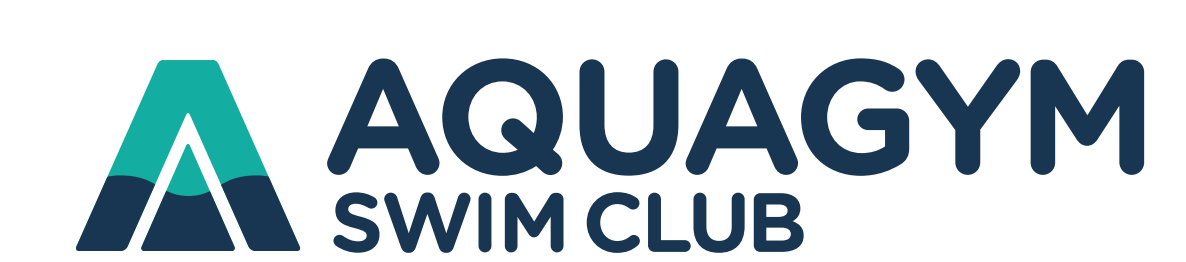 Aquagym Membership FormNew MembersMembership Type We offer a 20% discount off membership fees for the second or subsequent family member swimmer.Competitive membership fees include Swimming New Zealand and Swim Canterbury Affiliation Fee of $106.50. Club swimmer membership fees include Swimming New Zealand and Swim Canterbury Affiliation Fee of $85.Transition from Swim School is for swimmers who are still in the Swim School learn to swim program but wish to have a go at in local swimming competitions.  Once the Swimmer is training with the Club they will transfer to a Club or Competitive Swimmer Membership.Swimmers joining the club after 1 December are eligible for a pro rata reduction of club portion of fee for the remaining membership year.  Membership year is 1 July to 30 June.Swimmers Details: Parents/Caregiver Details (please include both parents/cargivers details): Payment of Annual Membership Fees and Coaching FeesMembership Fee: Once completed email this membership form to headcoach@aquagymswimclub.co.nz and your details will then be entered onto the Swimming New Zealand database. You will then be emailed a log in to and password.  The annual membership fees are due from 1 July 2022 and should be paid via credit card on the Swimming New Zealand website (https://fastlane.swimming.org.nz/login).  Non competitive members will be invoiced directly by the Club. For all members joining after 30 August each year we will invoice you directly and manually update the database.Monthly Coaching fees will be invoiced to you at the beginning of each month. We encourage you to set up an automatic payment. The following coaching fees apply:** Please note that the monthly fee is 1/12 of an annual Coaching fee.  Fees are payable regardless of whether the swimmer attends.  In the event of long-term injury/illness or special circumstances please see our Coaching Fees Policy.I/We agree to pay the required membership fees from 1 July 2022 and any coaching fees applicable, as determined by the Aquagym Swimming Club in accordance with the Aquagym Coaching Fees Policy as set out below.I/We have read the Aquagym Swimming Club Privacy Statement below and consent to the provision of personal information for the purposes outlined.Swimmer/Parent or Caregiver Signature (if swimmer under 18 years) …………………………………………………………………….Date:………………………………………………………..AQUAGYM SWIM CLUB PRIVACY STATEMENTWe collect personal information from you, including information about your:Name (including swimmer, parents, caregivers, and alternative contacts in the case of an emergency)contact informationinteractions with usbilling or purchase informationdate of birth, ethnicity, and gender.Medical information when travelling away with the teamPhotographs and video at swimming meets and training events.We collect your personal information to:Register you as a member of our swimming club and Swimming New ZealandContact you about our training timetables and club eventsTo ask for volunteers to help run our club and for fundraising activities.Look after our members health and wellbeingPromote our club on social media platformsMeet any legal requirements due to government health directives (e.g., Covid 19 registers).Besides our staff, we share this information with:Swimming New Zealand to register our members.volunteer team managers to look after our members when they travel to meets and camps.Club registered public social media platforms (Facebook and Instagram)Providing some information is optional. If you choose not to provide personal information, we'll be unable to register you as a member of the Club.  We keep your information for the duration of their membership at which point we securely destroy it by deleting it from our database.You have the right to ask for a copy of any personal information we hold about you, and to ask for it to be corrected if you think it is wrong. If you’d like to ask for a copy of your information, or to have it corrected, please contact us at secretary@aquagymswimclub.co.nz.AQUAGYM SWIM CLUB PAYMENT OF COACHING FEES POLICYIn addition to the annual club membership fee members shall pay coaching fees which are fixed by the Club Board each year (coaching fees). The coaching fees are fixed as an annual amount per swimmer based on the squad that the swimmer is a member of.Each swimmer will be invoiced monthly 1/12 equal part payments of the annual coaching fee.Payment is due on receipt of the monthly invoice. We strongly encourage you to set up an automatic payment.The Board may at its discretion waive, suspend, or make alternative arrangements for the payment of all or part of the coaching fees considering the following factors:Illness or injury where the illness or injury prevents a swimmer from participating for swimming training for more than one full month. A doctor’s certificate may be requested.Extended leave for education or employment purposes.Financial HardshipSpecial or unforeseen circumstances upon recommendation of the Head Coach.Requests to waive, suspend or enter alternative arrangements for payment of coaching fees must be made in writing to the Club Board (president@quagymswimclub.co.nz).  The Boards decision will be communicated in writing to the swimmer.Membership TypeEligibility to competeAnnual Membership FeePlease TickCompetitive Athlete All NZ meets$510Club Swimmer Junior (12 years or under on 1 July 2022)Club, regional junior, and NZ Junior Festival meets$360Club Swimmer Senior (13 years and over on 1 July 2022)Club meets only$360Non-Competitive Athlete (Surf, Triathlon Masters, and Fitness)No competition$200 Transition from Swim SchoolClub meets only $150Non-Competitive Para AthleteNo competition$100SurnameFirst Name (s)(first)(second)Date of BirthMale/Female/OtherEthnicity (SNZ requirement)AddressPostcodeTelephone (Home)Mobile Phone NumberEmail addressSurnamesFirst Name (s)Mobile Phone NumbersEmail address/sAlternative Emergency Contact E.g., grandparentsEmergency Contact phone numbersSQUADFrom 1 July 2022 per month**Gladiators$280Titans$250Warriors$200Junior Warriors$160Slayers (1 per week)$50Slayers (2 -3 per week)$120Para (1 per week)$50Surf/Tri/Masters – by Coach invitation$140Squad placement and monthly coaching fee:---------------------------------- will be in the -----------------------squad commencing on --------------------.  The Monthly Coaching fee will be $-------------.  A 20 % discount for subsequent family member applies Y/N